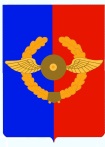 Российская ФедерацияИркутская областьУсольское районное муниципальное образованиеА Д М И Н И С Т Р А Ц И Я Городского поселенияСреднинского муниципального образованияП О С Т А Н О В Л Е Н И ЕОт   09.09.2016г.                            п. Средний                                                   № 60О начале отопительного сезона 2016-2017 г.г.В связи с понижением среднесуточной температуры атмосферного воздуха и окончанием работ по подготовке к отопительному сезону 2016-2017 года, руководствуясь Федеральным законом от 06.10.2003 г. № 131-ФЗ «Об общих принципах организации местного самоуправления в Российской Федерации», ст.ст. 7, 47 Устава городского поселения Среднинского муниципального образования, Администрация городского поселения Среднинского муниципального образованияП О С Т А Н О В Л Я Е Т:1. Начать отопительный сезон на территории Среднинского муниципального образования с 15 сентября 2016 года, с корректировкой на погодные условия.	2.  Специалисту–делопроизводителю Сопленковой О.А. опубликовать настоящее постановление в газете «Новости» и разместить на официальном сайте администрации городского поселения Среднинского муниципального образования в сети Интернет.         3. Контроль за исполнением постановления оставляю за собой.Исполняющая обязанности главы городского поселенияСреднинского муниципального образования                               Т.Е. Сагитова